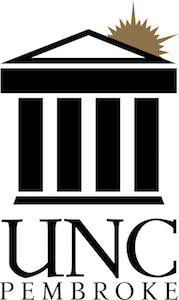 UNC PEMBROKE’S OFFICE FOR REGIONAL INITIATIVES PRESENTS 2018 Women’s Empowerment Summit“Women Warriors: Leading the Way”REGISTRATION FORMTo register online, go to: www.uncp.edu/rc, click on the link “News & Events.”Complete this registration form below and mail to:Mail to: Office for Regional Initiatives                PO Box 1510               Pembroke, NC 28372Payment must accompany registration formMAKE CHECKS OR MONEY ORDERS PAYABLE TO: OFFICE FOR REGIONAL INITIATIVES –  MEMO  “WOMEN’S EMPOWERMENT SUMMIT”Registration Fees – Includes Lunch:  (please check one)                    ____    General Public                             $45.00                    ____    UNCP Employee	            $35.00        ____     Veteran*		            $30.00	                    ____     Student*                                      $25.00First Name:    _________________________    Last Name:    __________________________________Address:         _________________________     City:  _______________ State:  _______   Zip:  _______Organization/Affiliation Name (if applicable):  ____________________________________________________Phone:            _________________________     Email:  _______________________________________For additional information, please contact us at (910) 775-4000 or email at rc@uncp.edu. * ID verification will be received at the door  Upon arrival, registration payments that were mailed will receive receipts.Refund Policy: Individual registrants must submit a written refund request to asa.lowry@uncp.edu by March 2nd, 2018. A $15 administrative fee will be deducted from the refund. After this time, no refunds will be granted. 